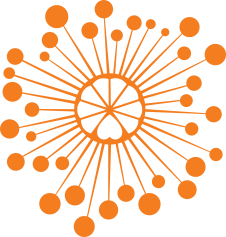 ИНФОРМАЦИОННЫЙ ЦЕНТР АТОМНОЙ ЭНЕРГИИ214000, г. Смоленск, ул. Пржевальского, 4; тел. (4812) 68-30-85www.smolensk.myatom.ru  e-mail: smolensk@myatom.ruВ ИЦАЭ Смоленска отметили День российской наукиЛюбители науки стали участниками «Научпопкорта», который развернулся в фойе центра. Проверить свою эрудицию гости центра смогли сначала в игре «Хронограф». Им предстояло показать знания конкретных событий в разных областях науки, в том числе и в атомной отрасли. Затем они должны были разгадать значения слов в игре «Чепухатом». Особый азарт проявили школьники 7 – 8 классов, которых не испугали «флотация», «лунула», «торсатрон» и другие термины. Еще одним событием для гостей ИЦАЭ в День науки стал просмотр интерактивного научно-популярного фильма «Загадки атома», после которого они погрузились в виртуальную реальность при помощи VR-очков и совершили экскурсию по атомной станции. Оценили они и новый оригинальный «Калькулятор профессий», и новые головоломки «Умного стола». И, конечно, не обошлось без селфи с ростовой фигурой Эйнштейна.  Самые активные участники «Научпопкорта» в День науки стали обладателями ярких призов от ИЦАЭ.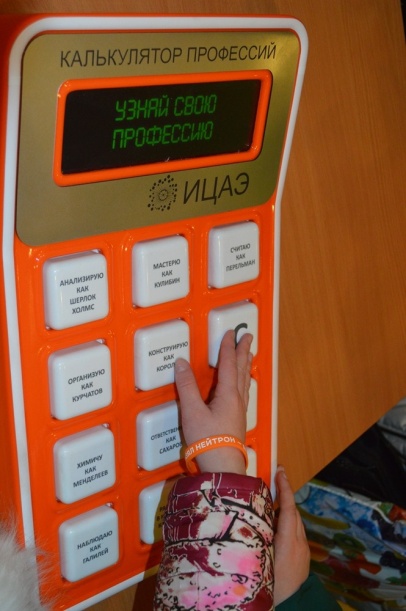 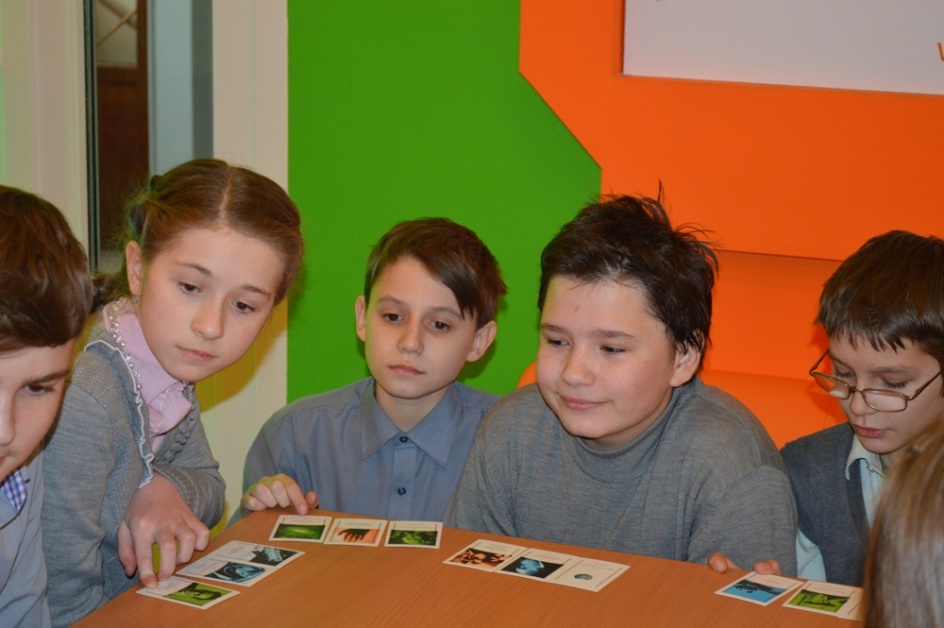 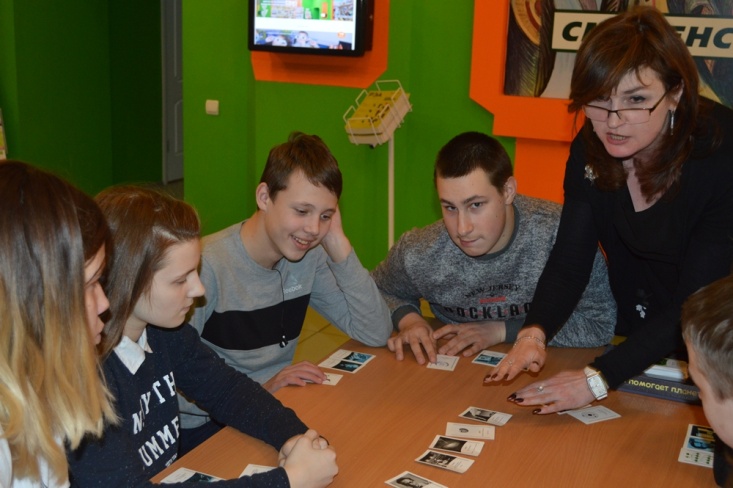 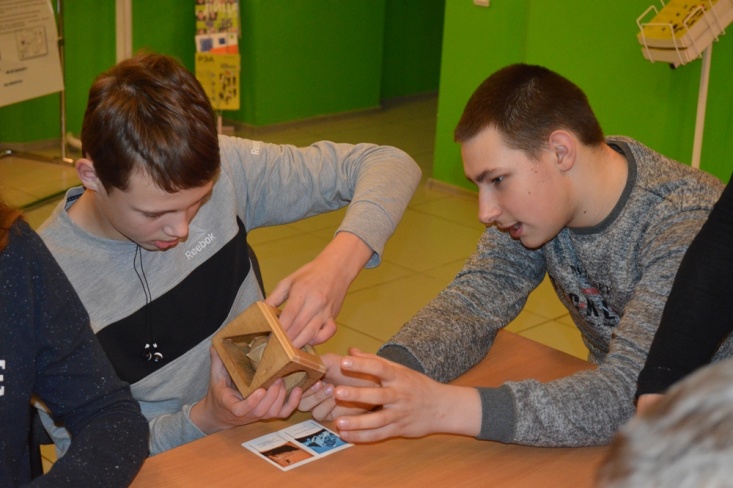 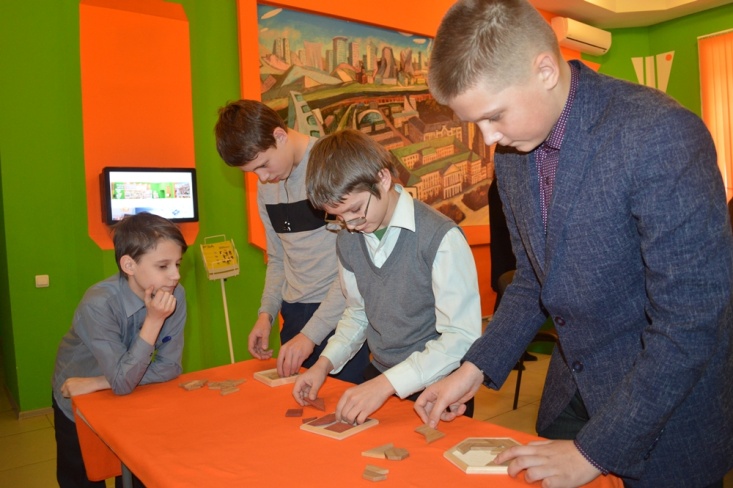 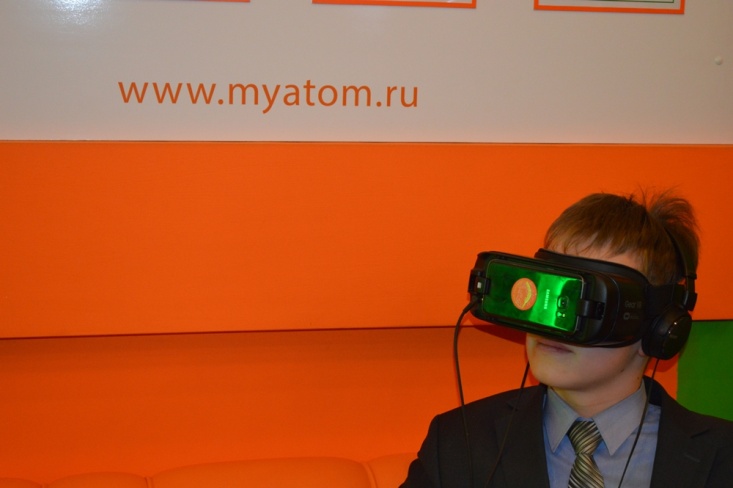 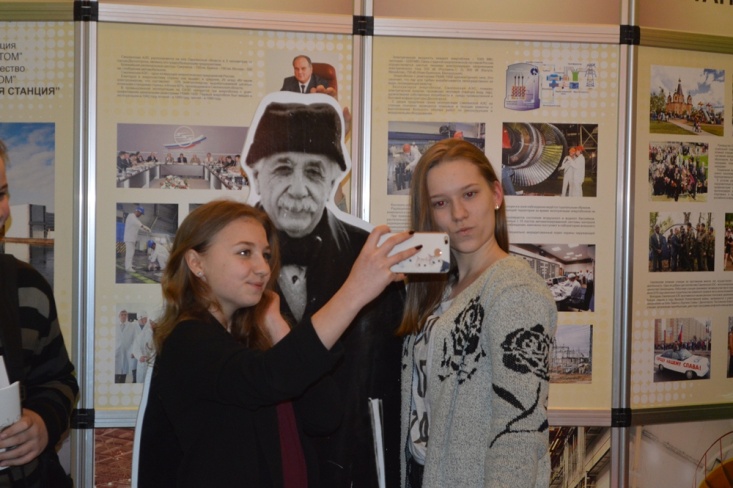 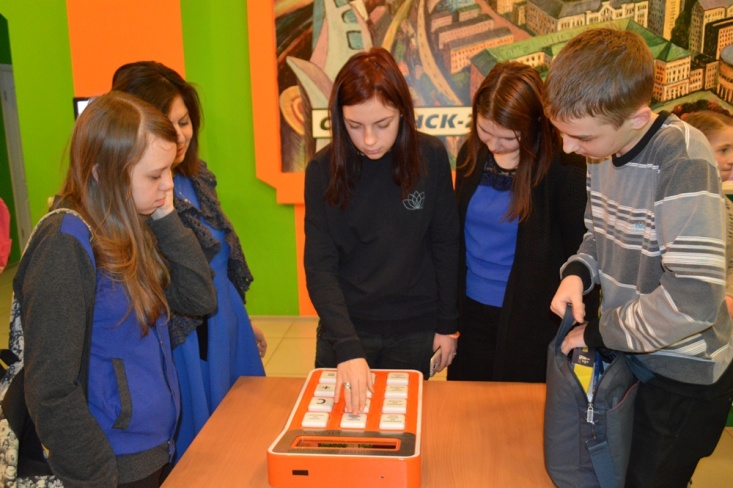 